Муниципальное казенное учреждение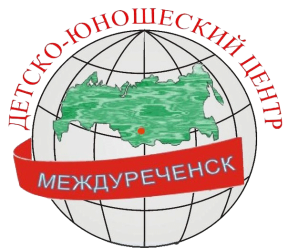 «Управление образованием Междуреченского городского округа»Муниципальное бюджетное учреждение дополнительного образования«Детско-юношеский центр»Принята на заседании                                                       Утверждаю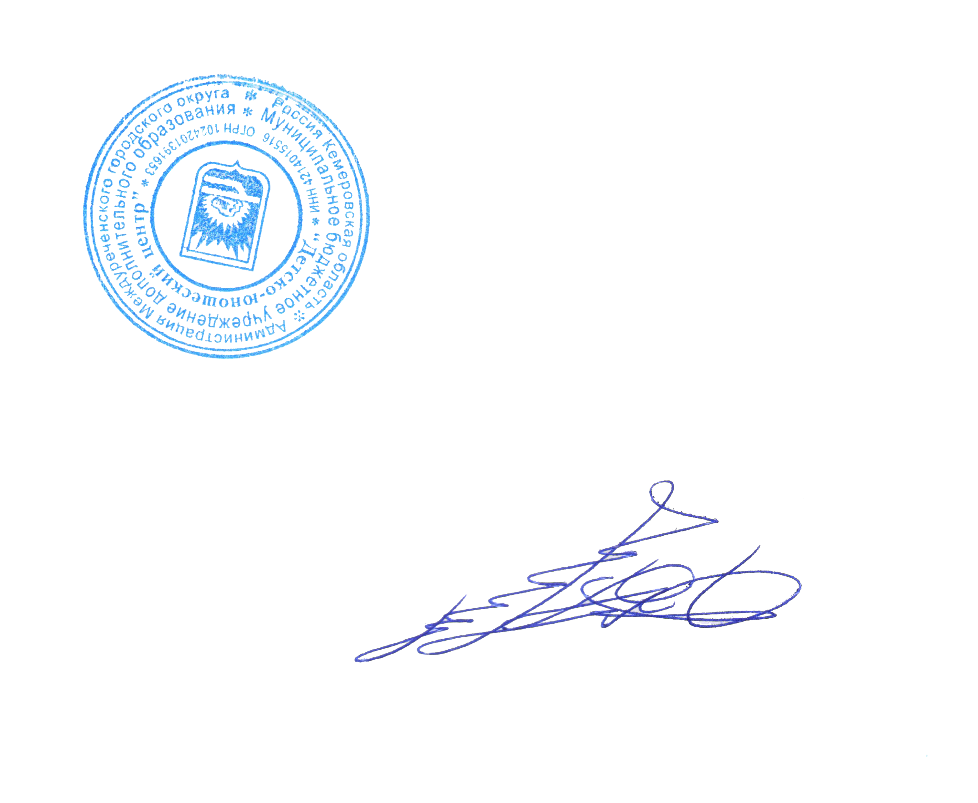 педагогического совета                                                     Директор МБУ ДО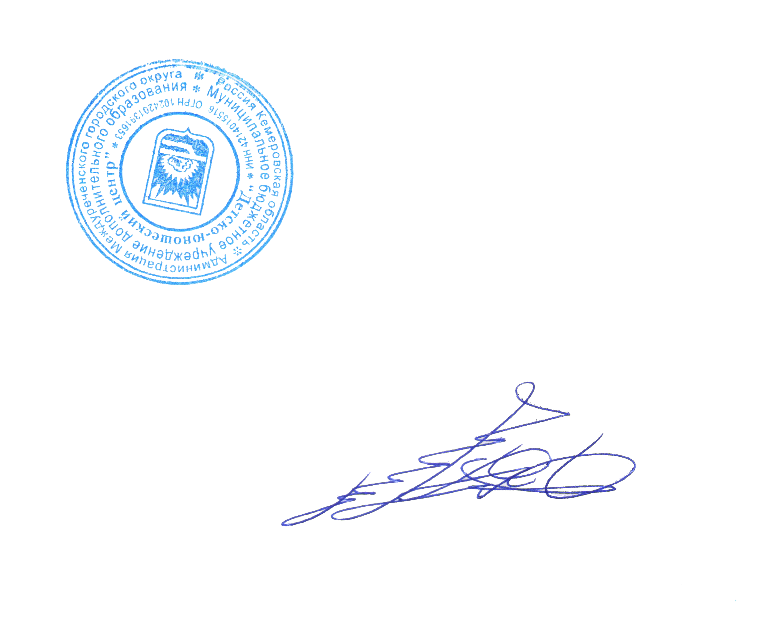 от 25. 05. 2021 г                                                                 «Детско-юношеский центр»Протокол № 2                                                                    _________________Хацанович П.Н.                                                                                             26.05.2021  Краткосрочная дополнительная общеобразовательная общеразвивающая программа физкультурно-спортивной направленности«Спортивные каникулы»Возраст учащихся: 8-17 летСрок реализации: 3 месяца                   Разработчик:Михайловская И.В. методист,                                                                              Шарабарина В.В. старший                                                           методистМеждуреченский городской округ, 2021Паспорт программы Раздел 1. Комплекс основных характеристик программыПояснительная запискаНаправленность программыНаправленность краткосрочной дополнительной общеобразовательной общеразвивающей программы «Спортивные каникулы» - физкультурно-спортивная.Краткосрочная дополнительная общеобразовательная общеразвивающая программа «Спортивные каникулы» направлена на удовлетворение индивидуальных потребностей учащихся в интеллектуальном, нравственном и физическом совершенствовании, формирование навыков здорового образа жизни, двигательных умений и навыков физкультурно-спортивной деятельности, морально-волевых качеств и системы ценностей с приоритетом на укрепление здоровья за рамками основного образования.Реализация ДООП не нацелена на достижение предметных результатов освоения основной образовательной программы начального, основного общего образования, предусмотренных федеральными государственными образовательными стандартами основного общего образования.Актуальность программы заключается в том, что у взрослого и детского населения России в последнее десятилетие значительно понижаются показатели здоровья, мотивация к ведению здорового образа жизни, приобретается пристрастие к вредным привычкам и наркотическим веществам. Поэтому краткосрочная дополнительная общеобразовательная общеразвивающая программа «Спортивные каникулы» актуальна на сегодняшний день, так как ее реализация восполняет недостаток двигательной активности, имеющийся у учащихся в связи с высокой учебной нагрузкой, малоподвижным образом жизни, имеет оздоровительный эффект, а также благотворно воздействует на все системы детского организма.Отличительные особенности программыОтличительная особенность программы в сравнении с близкими по тематике программами: «Здоровое лето» Брызгалин А.А., «Спорт для всех» Захарова В.Р., «Общая физическая подготовка (ОФП)» Курчова О.С заключается в том, что в программа «Спортивные каникулы» составлена с учетом интересов детей к тем видам спорта, которые пользуются популярностью в повседневной жизни. Включено большое количество подвижных игр, что позволяет большую часть занятий проводить на улице. В программе представлены доступные для учащихся упражнения, способствующие овладению элементами техники и тактики спортивных игр, легкой атлетики, гимнастики и развитию физических способностей. Занятия по программе «Спортивные каникулы» даёт возможность в летнее время углубленно заниматься:- видами спорта, которые учащиеся осваивают в ограниченном по времени уроке физической культуры;- учащимся, которые не могут освоить объём двигательных навыков на уроке физической культуры;- подросткам, у которых наблюдается гиперактивность и проблема организации своего времени.Новизна данной программы состоит в том, что в ней прослеживается изучение различных видов спортивной подготовки с применением специальных упражнений на развитие координационных способностей, силы, силовой выносливости, беговой выносливости, скорости в беге, овладение техникой двигательных действий и тактическими приемами в игровой деятельности.Данная программа разработана для реализации в летнее каникулярное время. Темы и разделы выбраны с учетом имеющейся материальной базы и местных климатических условий. Она предусматривает проведение теоретических занятий по каждому разделу, изучение и дальнейшее совершенствование специальных движений на практических занятиях.Педагогическая целесообразность программы заключается в том, что в программу входят профилактические и оздоровительные методики: специально подобранные физические упражнения, упражнения для релаксации, игровые упражнения и т.д., – направленные на предотвращение функциональных нарушений со стороны органов и систем организма, профилактику утомления и нервно-психического перенапряжения. Отличительными особенностями программы является:направленность на реализацию принципа вариантности, включающего возможность подбирать содержание учебного материала в соответствии с поло-возрастными особенностями учащихся, материально-технической оснащенностью учебное процесса (спортивный зал, спортивные площадки и т.д.);объемность и многообразие знаний, средств и форм физкультурной деятельности очерчивается ценностными ориентациями на общую и индивидуально-ориентированную физическую подготовку учащихся;учебный материал структурирован по признаку целостности, т.е. каждая система физических упражнений представлена в единстве учебных знаний и соответствующих физических упражнений. В зависимости от материально-технической оснащенности и интересов самих учащихся.Уровень сложности программы – стартовый.Адресат программыКраткосрочная дополнительная общеобразовательная общеразвивающая программа «Спортивные каникулы» разработана для учащихся 8 - 17 лет.В коллектив принимаются все желающие на основании заявлений родителей (законных представителей). Занятия ведутся в разновозрастных группах в количестве 7 - 30 человек.Объем программыОбщий объём краткосрочной дополнительной общеобразовательной общеразвивающей программы «Спортивные каникулы» составляет 24 часа.Формы обучения и виды занятий по программеФормы организации деятельности: фронтальная – при беседе, показе, объяснении; коллективная – при организации проблемно-поискового или творческого взаимодействия между детьми; индивидуальная, групповая (работа в малых группах, парах) – при выполнении заданий.Методы обучения:- наглядные - применение плакатов, таблиц и моделей, использование технических приспособлений, видео- и аудиоматериалы;- словесные – объяснение, рассказ, беседа;- практические – старты, марафоны, игры, соревнования и т.д.Виды занятий:1. Комплексные занятия обобщающего и углублено-познавательного типа, помогающие понять детям причинно-следственные связи, сформировать выводы, сделать обобщения, перенести знания в новую ситуацию.2. Интегрированные занятия.Интегрированное обучение помогает детям соединить получаемые знания в единую систему. Кроме образовательного предназначения интегрированные занятия служат способом активизации обучения и вызывают большой познавательный интерес.3.  Обобщающие занятия, итоговое тестирование, позволяющие проводить текущий и итоговый контроль уровня усвоения программы учащимися и вносить необходимые коррективы в организацию учебного процесса.Дистанционные учебные занятия:1. Вводное занятие. Информация о предстоящих занятий. Проводятся с помощью электронной почты или группы в Контакте.2. Чат-занятия - учебные занятия, осуществляемые с использованием чат-технологий, используется платформа Zoom.3. Дистанционное тестирование и самооценка знаний с помощью создание мультимедийных интерактивных упражнений.Срок освоения программыСрок освоения краткосрочной дополнительной общеобразовательной общеразвивающей программы «Спортивные каникулы» составляет 3 месяца.Режим занятийИсходя из общего количества часов учебного плана, в каждой группе устанавливается свое расписание. Занятия проводятся 1 раз в неделю по 2 учебных часа продолжительностью 45 минут каждое. При проведении 2-х часовых занятий обязательны перемены продолжительностью 10 минут.В дистанционном режиме проводятся занятия во время карантина, при отсутствии учащегося на занятии (по причине болезни, отъезда и др.).1.2. Цель и задачи программыЦель: формирование культуры здорового и безопасного образа жизни, привлечение учащихся к систематическим занятиям физической культурой и спортом.Обучающие: - формировать общие представления учащихся о физической культуре, ее значении в жизни человека, роли в укреплении здоровья, физическом развитии и физической подготовленности;- обучить учащихся технике выполнения физических упражненийРазвивающие:- развивать у учащихся основные физические качества: ловкость, выносливость, силу, быстроту, гибкость.Воспитательные:- формировать устойчивый интерес учащихся к занятиям физической культурой;– воспитывать у учащихся чувства коллективизма, товарищества, взаимовыручки и взаимопомощи.1.3. Содержание программыУчебный планСодержание учебного планаРаздел 1. Введение в дополнительную общеобразовательную общеразвивающую программу. Инструктаж по ТБ. (2 ч.)Теория. Знакомство с учебным планом. Ознакомление учащихся с правилами поведения в объединении, правилами безопасности при посещении спортзала, летней спортивной площадке, пожарной безопасности. Практика. Заполнение анкет.Формы контроля. Опрос «Безопасность — это важно!».Раздел 2. Гигиена, предупреждение травм, врачебный контроль. (2 ч.)Теория. Гигиенические правила занятий физическими упражнениями. Закаливание. Основные причины травматизма. Признаки заболевания. Самоконтроль. Врачебный контроль.Практика. Измерение пульса, составления распорядка дня. Форма контроля. Педагогическое наблюдение, опрос«Основы гигиены», «Мое физическое состояние»,  «Как избежать травму»..Раздел 3. Общеразвивающие упражнения (6 ч.)Практика. Выполнение комплекса упражнений с гимнастическими предметами на развития гибкости, ловкости, быстроты. Выполнение дыхательных упражнений.Форма контроля. Педагогическое наблюдение, опрос.Раздел 4. Подвижные игры. (4 ч.)Практика. Подвижные игры в спортивном зале. Подвижные игры на свежем воздухе.Форма контроля. Педагогическое наблюдение, игра.Раздел 5. Спортивные игры. (6 ч.)Практика. Спортивные игры волейбол, футбол, регби, баскетбол в спортивном зале и на свежем воздухе.Форма контроля. Педагогическое наблюдение, играРаздел 6. Соревнования (2 ч.).Практика. Соревнования — эстафеты, Соревнования «Веселые старты», Соревнования-поединки.Форма контроля. Педагогическое наблюдение.Раздел 7. Контрольные испытания (2).Теория. Знакомство с нормативами и с правильным выполнением упражнений.Практика. Сдача нормативов.Форма контроля. Опрос, педагогическое наблюдение.1.4. Планируемые результаты освоения программыПредметные:- знание значения физической культуры в жизни человека, его роли в укреплении здоровья;- знание основ ведения здорового образа жизни и физической активности;- знание техники выполнения физических упражнений.Метапредметные- развиты основные физические качества: ловкость, выносливость, сила, быстрота, гибкость.Личностные:- устойчивый интерес к занятиям физической культурой;- чувство коллективизма, товарищества, взаимовыручки и взаимопомощи.Раздел 2. Комплекс организационно-педагогических условийКалендарный учебный график Режим организации занятий по данной краткосрочной дополнительной общеобразовательной общеразвивающей программе определяется Календарным учебным графиком, который является приложением к программе и разрабатывается до начала реализации программы, согласовывается с руководителем структурного подразделения и утверждается заместителем директора МБУ ДО «Детско-юношеский центр» по УВР.Календарный учебный график соответствует санитарно-эпидемиологическим правилам и нормам, утвержденных Постановлением Главного государственного санитарного врача Российской Федерации от 28.09.2020 № 28 "Об утверждении санитарных правил СП 2.4. 3648-20 «Санитарно-эпидемиологические требования к организациям воспитания и обучения, отдыха и оздоровления детей и молодежи».Начало обучения–  июнь, окончание обучения – август.Условия реализации программыМатериально-техническое обеспечение:- волейбольные мячи;- баскетбольные мячи;- скакалки;- теннисные мячи;- малые мячи;- гимнастическая стенка;- гимнастические скамейки;- сетка волейбольная;- футбольные мячи;- секундомер; - спортивные снаряды;- спортивный зал;- уличная спортивная площадка.Демонстрационный материал и оборудование:- демонстрационные плакаты спортивных комплексов упражнений;- таблицы ОБЖ;- памятки «Как избежать травму», «Правила дыхания при выполнении упражнений», «Как измерить пульс» и т.д.Информационное и учебно-методическое обеспечение:- учебно-методический комплекс: дидактические материалы, плакаты, видеотека, методические рекомендации;- мониторинг по ДООП.Кадровое обеспечениеСогласно Профессиональному стандарту «Педагог дополнительного образования детей и взрослых» по данной программе может работать педагог дополнительного образования с уровнем образования и квалификации, соответствующим обозначениям таблицы пункта 2 Профессионального стандарта (Описание трудовых функций, входящих в профессиональный стандарт) код А и B с уровнями квалификации 6, обладающий профессиональными компетенциями в предметной области.Этапы и формы аттестации Оценочные материалыФормы подведения итогов реализации программыДиагностика результативности сформированных компетенций, учащихся по дополнительной общеобразовательной общеразвивающей программе «Спортивные каникулы» осуществляется посредством следующих разработок:опрос «Безопасность — это важно!»;опрос «Основы гигиены»;опрос «Мое физическое состояние»опрос «Как избежать травму»опрос «Движение жизнь»;опрос «Я знаю правила игры»;опрос «Виды спортивных игр»;диагностические игры «Веселый охотник», «Муравейник», «Быстро найди и возьми», «Пройди-перешагни», «Пятнашки», «Делай как я»;сдача нормативов (Приложение 2).Методические материалыСписок литературыдля педагога:1. Годик М.А. Контроль тренировочных и соревновательных нагрузок. – М.: Просвещение,1980. - 136 с.2. Гришина Ю.И. Общая физическая подготовка. - М.: Просвещение, 2010. – 210 с.3. Козак О.Н. Летние игры для больших и маленьких. -  М.: Просвещение, 1997. – 165 с.4. Семёнов Л.П. Советы тренерам. – М.: ФиС, 1980. – 67 с.5. Холодов Ж.К., Кузнецов В.С. Теория и методика физического воспитания и спорта. – М.: Академия, 2000. – 234 с.для учащихся:1.Бердышев С.Н., Здоровье на отлично. – М.: Рипол классик, 2002. -162 с.2. Гриненко М.Ф., Решетников Г.С., Начинайте день с зарядки. – М.: Просвещение, 1981. – 56 с.3. Гомова О.Е. Спортивные игры для детей. – М.: Сфера, 2003. -72 с.4. Малов В.И. Тайны великих спортсменов. – М.: Оникс, 2010. – 110 с.Приложение №1Список терминов:АКТУАЛЬНОСТЬ - важность изучения данной проблемы.АКТУАЛЬНЫЙ – значит важный, существенный для данного процесса.АНКЕТИРОВАНИЕ – проведение письменного опроса с помощью разработанной анкеты.БАСКЕТБОЛ - спортивная командная игра с мячом, в которой мяч забрасывают руками в кольцо соперника.ВОЛЕЙБОЛ - вид спорта, командная спортивная игра, в процессе которой две команды соревнуются на специальной площадке, разделённой сеткой.ГИМНАСТИКА ДЛЯ ДЕТЕЙ — вид спорта, который имеет много разновидностей от упражнений, развивающих физические способности, до невероятных акробатических элементов.ИНФОРМАЦИЯ – сведения, сообщения о состоянии чего-нибудь.ОБРАБОТКА ИНФОРМАЦИИ – это изменения, которые вносят в данную информацию.ОПРОС - метод сбора первичной информации.ПЕДАГОГИЧЕСКОЕ НАБЛЮДЕНИЕ - это организованный анализ и оценка учебного или учебно-тренировочного процесса без вмешательства в его течениеПРОБЛЕМА – сложный вопрос, задача, требующие разрешения, исследования.ПРЕДПОЛОЖЕНИЕ – догадка, предварительное соображение или план.ПРЕЗЕНТАЦИЯ – публичный показ результатов проекта или исследования.ПОДВИЖНАЯ ИГРА - незаменимое средство пополнения ребенком знаний и представлений об окружающем мире, развития мышления, смекалки, ловкости, сноровки, ценных морально-волевых качеств.РЕГБИ- спортивная командная игра с мячом овальной формы на площадке с H-образными воротамиСАМОАНАЛИЗ – анализ, оценка своих собственных поступков, переживаний.СПОРТИВНЫЕ ИГРЫ – виды любительского и профессионального спорта, направленные на достижение личной и командной цели, связанной с поражением конкретной цели (ворот, корзины, лузы, игровых фигур и т.п.). СПОРТ - составная часть физической культуры, при которой основной упор делается на само физическое развитие человека, укрепление его здоровья и самочувствия.СПОРТИВНЫЙ ИНВЕНТАРЬ - это различные устройства, предметы, снаряды, механические и электронные средства необходимые для занятия каким-либо видом спорта.ФОРМУЛИРОВКА – краткое и точное выражение своих мыслей.ФИЗИЧЕСКАЯ КУЛЬТУРА-  это деятельность человека, направленная на укрепление здоровья и развитие физических способностей.ФИЗИЧЕСКИЕ УПРАЖНЕНИЯ - это такие двигательные действия, которые направлены на реализацию задач физического воспитания, сформированы и организованы по его закономерностям.ФУТБОЛ - командный вид спорта, в котором целью является забить мяч в ворота соперника ногами или другими частями тела (кроме рук) большее количество раз, чем команда соперника.ЭНЦИКЛОПЕДИЯ – научное справочное издание по всем или отдельным отраслям знания в форме словаря.Приложение 2Контрольные нормативыУровни физической подготовленности учащихся по итогам обученияКонтрольные нормативы физической подготовкиКонтрольные нормативы физической подготовки.Всего учащимся необходимо набрать:высокий – 33 и более баллов;средний – 25 – 32 балла;низкий – 24 балла и ниже.Оценочный листОценочный листОглавлениеОглавлениеПаспорт программы…………………………………………………………….…….3Раздел 1. Комплекс основных характеристик программы…………………..……..6Пояснительная записка………………………………………………..………….6Направленность программы…………………………………………………….6Актуальность программы……………………………………………………….6Отличительные особенности программы………………………………………7Адресат программы……………………………………………………………...7Объём программы………………………………………………………………..7Формы обучения и виды занятий по программе……………………………….7Срок освоения программы………………………………………………………8Режим занятия……………………………………………………………………8Цель и задачи программы…………………………………………………………8Содержание программы…………………………………………………………..9Учебный план …………………………………………………………………....9Содержание учебного плана ……………………………………………………9Планируемые результаты освоения программы………………………………..10Раздел 2. Комплекс организационно-педагогических условий……………………11Календарный учебный график………………………………………………….11Условия реализации программы………………………………………………..11Этапы и формы аттестации……………………………………………………...12Оценочные материалы…………………………………………………………..12Методические материалы……………………………………………………….13Список литературы……………………………………………………………………14Приложение №1……………………………………………………………………….15Приложение №2……………………………………………………………………….16Наименование программы:Краткосрочная дополнительная общеобразовательная общеразвивающая программа «Спортивные каникулы»Разработчик программы:Михайловская И.В., методист, Шарабарина В.В., старший методист.Ответственный за реализацию программы:Мустафа Н.В., педагог дополнительного образования, Мальцев А.В., педагог дополнительного образования, Коржов П. А. педагог дополнительного образования, Ежеленко С.В., педагог дополнительного образования, Васина Н.А., педагог дополнительного образования, Любушкина Е.А., педагог дополнительного образования, Фахрутдинов У.У., педагог дополнительного образования, Валитов А.Ш., педагог дополнительного образования, Арнт С.И., педагог дополнительного образования, Карпенко А.В., педагог дополнительного образования, Лазарев Р.В., педагог дополнительного образования, Дергачева И.А.,  педагог дополнительного образования, Дергачев О.В., педагог дополнительного образования, Маркеев М.А., педагог дополнительного образования.Образовательная направленность:физкультурно-спортивнаяЦель программы:формирование культуры здорового и безопасного образа жизни, привлечение учащихся к систематическим занятиям физической культурой и спортом.Задачи программы:Обучающие: - формировать общие представления учащихся о физической культуре, ее значении в жизни человека, роли в укреплении здоровья, физическом развитии и физической подготовленности;- обучить учащихся технике выполнения физических упражнений. Развивающие:- развивать у учащихся основные физические качества: ловкость, выносливость, силу, быстроту, гибкость. Воспитательные:- формировать устойчивый интерес учащихся к занятиям физической культурой;– воспитывать у учащихся чувства коллективизма, товарищества, взаимовыручки и взаимопомощи.Возраст учащихся:от 8 до 17 летГод разработки программы:2021Сроки реализации программы:3 месяца (всего 24 часа)Нормативно-правовое обеспечение программы:Конвенция о правах ребенка (принята резолюцией 44/25 Генеральной Ассамблеи от 20 ноября 1989 г.)Федеральный Закон Российской Федерации от 29.12.2012 №273 «Об образовании в Российской Федерации»Государственная программа РФ «Развитие образования» на 2018 - 2025 гг. (постановление Правительства РФ от 26.12.2017 №1642);Стратегия развития воспитания в Российской Федерации до 2025 года (распоряжение Правительства РФ от 29.05.2015 N 996-р);Концепция духовно-нравственного развития и воспитания личности гражданина России; «Концепция развития дополнительного образования детей» - Распоряжение Правительства Российской Федерации от 4 сентября 2014 №1726-р;Постановление Главного государственного санитарного врача Российской Федерации от 28.09.2020 г. № 28 "Об утверждении санитарных правил СП 2.4. 3648-20 «Санитарно-эпидемиологические требования к организациям воспитания и обучения, отдыха и оздоровления детей и молодежи»;Приказ Министерства просвещения Российской Федерации от 09.11.2018 г. №196 «Об утверждении Порядка организации и осуществления образовательной деятельности по дополнительным общеобразовательным программам»;Приказ Министерства Просвещения Российской Федерации от 30.09.2020 №533 «О внесении изменений в порядок организации и осуществлении образовательной деятельности по дополнительным общеобразовательным программам, утверждённый приказом Министерства Просвещения Российской Федерации от 9 ноября 2018 г. №196;Письмо Минобрнауки России от 29.03.2016 N ВК-641/09 «О направлении методических рекомендаций» (вместе с Методическими рекомендациями по реализации адаптированных дополнительных общеобразовательных программ, способствующих социально-психологической реабилитации, профессиональному самоопределению детей с ограниченными возможностями здоровья, включая детей-инвалидов, с учетом их особых образовательных потребностей);Приказ Минобрнауки России от 19.12.2014 N 1598 "Об утверждении федерального государственного образовательного стандарта начального общего образования обучающихся с ограниченными возможностями здоровья"(Зарегистрировано в Минюсте России 03.02.2015 N 35847);Приказ Министерства образования и науки РФ от 19 декабря 2014 г. № 1599 “Об утверждении федерального государственного образовательного стандарта образования обучающихся с умственной отсталостью (интеллектуальными нарушениями)”;Профессиональный стандарт «Педагог дополнительного образования детей и взрослых» (Приказ Минтруда и соц. защиты РФ от 05.05.2018 №298н);Письмо Министерства образования и науки Российской Федерации от 18.11.2015 09-3242 «Методические рекомендации по проектированию дополнительных общеобразовательных программ» (включая разноуровневые программы);Указ Президиума РФ от 7 мая 2012 г. №599 «О мерах по реализации государственной политики в области образования и науки»;Закон «Об образовании в Кемеровской области» редакция от 03.07.2013 №86-ОЗ;Государственная программа Кемеровской области «Развитие системы образования Кузбасса» на 2014 - 2025 годы. Утверждена постановлением Коллегии Администрации Кемеровской области от 4 сентября 2013 г. N 367Распоряжение Коллегии Администрации Кемеровской области от 03.04.2019 №212-р «О внедрении системы персонифицированного финансирования дополнительного образования детей на территории Кемеровской области»;Приказ Департамента образования и науки Кемеровской области от 05.04.2019 №740 «Об утверждении Правил персонифицированного финансирования дополнительного образования детей»;Нормативно-правовые документы учреждения:Устав МБУ ДО «Детско-юношеский центр».Локальные нормативные акты МБУ ДО «Детско-юношеский центр»Методическое обеспечение программы:Раздаточный материал:памятка по технике безопасности в спортивном зале;права и обязанности учащихся.Демонстрационный, наглядный, иллюстративный материал:наглядные пособия: плакаты, схемы, карточки с описанием комплексов упражнений;Информационный материал:литература по основным разделам программы;журнальные подборки по темам программы;Методические рекомендации для педагоговметодические разработки к занятиям: комплекс упражнений на гибкость, упражнения на равновесие и координацию, упражнения на развитие ловкостиРецензенты:Внутренняя рецензия: Шарабарина Валентина Валерьевна, старший методист отдела методической работы№Название разделовВсего ТеорияПрактикаФормы контроля1Введение в дополнительную общеобразовательную общеразвивающую программу. Инструктаж по ТБ.211Опрос 2Гигиена, предупреждение травм, врачебный контроль211Педагогическое наблюдение, опрос 3Общеразвивающие упражнения6-6Опрос, педагогическое наблюдение 4Подвижные игры.4-4Педагогическое наблюдение, диагностическая игра 5Спортивные игры.6-6Педагогическое наблюдение, диагностическая игра 6Соревнования 2-2Педагогическое наблюдение7Контрольные испытания211Сдача нормативов,педагогическое наблюдениеИтого:24321№Год обученияОбъем учебных часовВсего учебных недельРежим работыКоличество учебных дней11 год обучения24121 раз в неделю по 2 часа12Вид контроляРаздел и контрольные измерители аттестацииФорма аттестацииI год обученияI год обученияI год обученияВходной 1.Раздел: Введение в дополнительную общеобразовательную общеразвивающую программу. Инструктаж по ТБ.- знание правил безопасного поведения в учреждении и на автогородкеОпросПромежуточный2. Раздел. Гигиена, предупреждение травм, врачебный контроль - знание основных правил гигиены;- уметь избежать травм;- уметь контролировать свое физическое состояние.Опрос, педагогическое наблюдение,диагностические игры Промежуточный3. Раздел. Общеразвивающие упражнения - знание этапов выполнение упражнений;- уметь правильно выполнять спортивные упражнения.Опрос, педагогическое наблюдение,диагностические игры Промежуточный4. Раздел. Подвижные игры. - знать правила игр.-уметь взаимодействовать в команде.- уметь правильно выполнять условия игры. Опрос, педагогическое наблюдение,диагностические игры Промежуточный5.Раздел. Спортивные игры.- знать правила спортивной игры-уметь взаимодействовать в команде.Опрос, педагогическое наблюдение,диагностические игры Промежуточный6.Раздел. Соревнования.- уметь правильно выполнить спортивное упражнение;-уметь проявить свои физические способности и качества.Опрос, педагогическое наблюдение,диагностические игры Итоговый 7. Раздел. Контрольные испытания.- уметь выполнить в отведенное время комплекс спортивных упражненийСдача нормативовРаздел программыФормы занятийПриемы и методы организации образ. процессаДидактический материалМатериально-техническое оснащение занятийФормы подведения итоговВведение в дополнительную общеобразовательную общеразвивающую программу. Инструктаж по ТБ.Занятие в спортивном залеВербальный, наглядный, практический, объяснительно-иллюстративныйрепродуктивныйИнструкция по ТБНоутбукПедагогическое наблюдение, опрос2. Раздел. Гигиена, предупреждение травм, врачебный контроль Занятие в спортзалеВербальный, наглядный, практический, объяснительно-иллюстративныйрепродуктивныйНаглядные пособияНоутбук Педагогическое наблюдение, опрос.Раздел 3. Общеразвивающие упражненияЗанятие в спортивном зале, занятие на спортивной площадкеВербальный, наглядный, практический, объяснительно-иллюстративныйрепродуктивныйНаглядные пособияСпортивный инвентарь, спортивные снаряды.Педагогическое наблюдение, опросРаздел 4. Подвижные игры.Занятие в спортивном зале, занятие на спортивной площадке,Вербальный, наглядный, практический, Инструкции по ТБ, правила игрыСпортивный инвентарьПедагогическое наблюдение, опрос, игра.Раздел 5. Спортивные игры.Занятие в спортивном зале, занятие на спортивной площадке,Вербальный, наглядный, практический, Инструкции по ТБ, правила игрыСпортивный инвентарьПедагогическое наблюдение, опрос, игра.Раздел 6. СоревнованияЗанятие в спортивном зале, занятие на спортивной площадке,Вербальный, наглядный, практический, Инструкции по ТБ, правила проведения соревнованийСпортивный инвентарь, спортивные снаряды, маты.Педагогическое наблюдение, соревнованияРаздел 7. Контрольные испытанияЗанятие в спортивном залеВербальный, наглядный, практический, Инструкции по ТБСпортивный инвентарь Педагогическое наблюдение, сдача нормативовФизические способностиФизические упражненияМальчикиДевочкиСкоростныеЧелночный бегБег 30 метров.7,5-7,95.0-5.27,9-8.45.1-5.3СиловыеПрыжки в длину с места (см.)Поднимание туловища(количество раз в мин.)185-19555-60180-18550-55ВыносливостьБег 6 мин.1200-1300м.1050- 1250м.ВозрастОценкаБег, 30мБег, 30мПрыжок в длину с местаПрыжок в длину с местаПодтягиваниеПодтягиваниеЧелночный бег3 х 10мЧелночный бег3 х 10мВозрастОценкаМДМДМДМД7-8 лет54325.86.06.26.46.06.26.46.516014513512515514013512553211310858.48.89.09.58.58.99.29.79-10 лет54325.55.86.16.25.76.06.26.4165155140130160150140130653215131088.28.58.99.28.38.79.09.411-12 лет54325.35.56.06.25.55.76.16.31751601451351651551401357542181412108.08.48.79.08.28.68.89.113-14 лет54325.25.45.66.05.35.55.76.11861711581411751611511408642201513107.98.28.59.08.18.38.69.115-16 лет54325.05.35.66.05.15.46.06.619018017016018017016015010864222015137.88.18.79.38.08.49.09.617 лет54325.05.25.46.05.15.35.56.4195185175165185180170160121086242220157.57.98.59.27.98.49.19.5ВозрастОценкаПрыжки через скакалку30 сек.Прыжки через скакалку30 сек.Бросок набивного меча 1 кгБросок набивного меча 1 кгПоднимание туловища1 минПоднимание туловища1 минБег 6 минБег 6 минВозрастОценкаМДМДМДМД7-8 лет543240352515453525153.002.802.502.302.802.502.202.00353025153025201510009007307009008006005009-10 лет543250403020605040253.503.002.802.503.203.002.502.204035302535302520110095080075095085065055011-12 лет543260504535656035254.003.503.002.503.503.002.802.50454030254035302511501000850800100090070060013-14 лет543275705545807060404.504.003.503.004.003.503.002.80504535304540302512001050900850105093075065015-16 лет543280757060858070655.004.503.503.004.504.003.503.0055504540504540351300110010009001100100085070017 лет543285807565807570605.304.804.203.604.804.304.003.20605550455550454013501200110095011501050900750№ФИБег, 30мПрыжок в длину с местаПодтягиваниеЧелночный бег3 х 10мПримечание 123456789101112131415161718192021222324252627282930№ФИПрыжки через скакалку30 сек.Бросок набивного меча 1 кгПоднимание туловища1 минБег 6 минПрыжки через скакалку30 сек.Примечание 123456789101112131415161718192021222324252627282930